 Return to: Programs of Study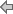 PurposeThe College Credit Certificate (CCC) in Small Business Management prepares students for managing a small business further education careers in usiness, , and .Program StructureThis program is a planned sequence of instruction consisting of 24 credit hours of Small Business Management Requirements.  Students completing this College Credit Certificate can transfer the credits directly to the Business Administration and Management AS degree.Course PrerequisitesMany courses require prerequisites. Check the description of each course in the list below for prerequisites, minimum grade requirements, and other restrictions. Students must complete all prerequisites for a course prior to registering for it.GraduationStudents must fulfill all requirements of their program to be eligible for graduation. Students must indicate their intention to attend commencement ceremony by completing the Commencement Form by the published deadline.Certificate Requirements: 24 Credit HoursACG 2021 - Financial Accounting 3 creditsACG 2071 - Managerial Accounting 3 creditsBUL 2241 - Business Law 3 creditsCGS 1100 - Computer Applications for Business 3 creditsMAN 2021 - Management Principles 3 creditsMTB 1103 - Business Mathematics 3 creditsSBM 2000 - Small Business Management 3 creditsTotal Certificate Requirements: 24 Credit Hours